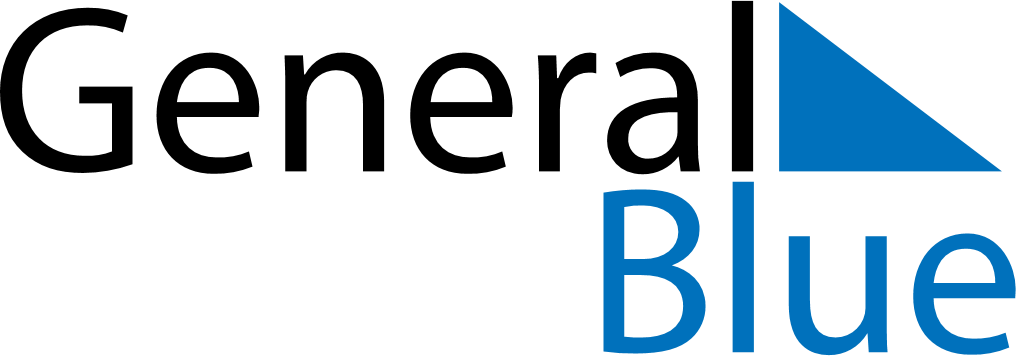 2024 – Q2Gibraltar  2024 – Q2Gibraltar  2024 – Q2Gibraltar  2024 – Q2Gibraltar  2024 – Q2Gibraltar  AprilAprilAprilAprilAprilAprilAprilSundayMondayTuesdayWednesdayThursdayFridaySaturday123456789101112131415161718192021222324252627282930MayMayMayMayMayMayMaySundayMondayTuesdayWednesdayThursdayFridaySaturday12345678910111213141516171819202122232425262728293031JuneJuneJuneJuneJuneJuneJuneSundayMondayTuesdayWednesdayThursdayFridaySaturday123456789101112131415161718192021222324252627282930Apr 1: Easter MondayApr 28: Workers Memorial DayMay 1: May DayMay 27: Spring bank holidayJun 16: Father’s DayJun 17: Queen’s Birthday